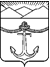 Собраниемуниципального образования«Холмский городской округ»РЕШЕНИЕот 30.09.2021 г. № 44/6-380Об утверждении порядка компенсации затрат, возмещаемых при уничтожении или повреждении объектов благоустройства (озеленения) на территории муниципального образования «Холмский городской округ»  В соответствии со статьей 16 Федерального закона от 06.10.2003 N 131-ФЗ "Об общих принципах организации местного самоуправления в Российской Федерации", Федеральным законом от 10.01.2002 № 7-ФЗ «Об охране окружающей среды», руководствуясь частью 3 статьи 30 Устава муниципального образования «Холмский городской округ», Собрание муниципального образования «Холмский городской округ» РЕШИЛО:1. Утвердить Порядок компенсации затрат, возмещаемых при уничтожении или повреждении объектов благоустройства (озеленения) на территории муниципального образования «Холмский городской округ» (прилагается).2. Опубликовать настоящее решение в газете "Холмская панорама".3. Контроль исполнения настоящего решения возложить на первого вице-мэра муниципального образования «Холмский городской округ» (Шмерецкий А.А.)Мэр муниципального образования «Холмский городской округ»							Д.Г. ЛюбчиновПриложение к решению Собраниямуниципального образования«Холмский городской округ»от 30.09.2021 г. № 44/6-380ПОРЯДОККОМПЕНСАЦИИ ЗАТРАТ, ВОЗМЕЩАЕМЫХ ПРИ УНИЧТОЖЕНИИИЛИ ПОВРЕЖДЕНИИ ОБЪЕКТОВ БЛАГОУСТРОЙСТВА (ОЗЕЛЕНЕНИЯ)НА ТЕРРИТОРИИ МУНИЦИПАЛЬНОГО ОБРАЗОВАНИЯ «ХОЛМСКИЙ ГОРОДСКОЙ ОКРУГ»Статья 1. Основные используемые понятияДля целей настоящего Порядка компенсации затрат, возмещаемых при уничтожении или повреждении объектов благоустройства (озеленения) на территории муниципального образования «Холмский городской округ» (далее - Порядок), используются следующие основные понятия:озеленение - 1) объект благоустройства: естественно озелененная или специально озелененная территория или отдельные зеленые насаждения; 2) комплекс мероприятий по созданию зеленых насаждений, их содержанию, восстановлению и т.п. на определенной территории с целью обеспечения нормы озелененных территорий и зеленых насаждений в границах муниципального образования «Холмский городской округ» и создания благоприятной среды проживания;зеленые насаждения - древесно-кустарниковая и травянистая растительность, не отнесенная к лесным насаждениям;повреждение озеленения (зеленых насаждений) - механическое, термическое, химическое и иное воздействие, включая загрязнение почвы в зоне произрастания зеленых насаждений вредными веществами, которое привело к нарушению целостности кроны, корневой системы, ствола и/или живого напочвенного покрова;уничтожение озеленения (зеленых насаждений) - повреждение или выкапывание зеленых насаждений, которое повлекло их гибель или утрату в качестве элемента ландшафта или благоустройства;вынужденное уничтожение (снос) озеленения (зеленых насаждений) - оформленный в установленном порядке снос деревьев и кустарников, травянистой растительности, выполнение которого необходимо в целях обеспечения условий для размещения объектов недвижимости, их ремонта и обслуживания, объектов инженерного обеспечения, благоустройства территории муниципального образования «Холмский городской округ», а также в целях обеспечения санитарно-гигиенических требований для жилых и общественных помещений;незаконное уничтожение или повреждение озеленения (зеленых насаждений) - уничтожение или повреждение озеленения, выполненные без разрешительных документов и/или без компенсации затрат.Социально значимыми объектами считаются объекты здравоохранения, образования, культуры и социального обеспечения.Объектами жизнеобеспечения деятельности городского округа, направленными на недопущение ухудшения санитарно-эпидемиологического благополучия населения, считаются объекты размещения, обезвреживания, захоронения отходов.Статья 2. Отношения, регулируемые Порядком1. Порядок регулирует отношения администрации муниципального образования «Холмский городской округ» на территории муниципального образования «Холмский городской округ» и других лиц по компенсации затрат, возмещаемых при уничтожении и/или повреждении юридическими, физическими лицами или индивидуальными предпринимателями объектов благоустройства (озеленения) на территории муниципального образования «Холмский городской округ» (далее - городской округ).2. Компенсации подлежат затраты, необходимые для восстановления озеленения и ухода за зелеными насаждениями до возраста уничтоженных или поврежденных насаждений (далее - затраты на восстановление озеленения).3. Уполномоченным органом администрации муниципального образования «Холмский городской округ» по взаимодействию с юридическими, физическими лицами или индивидуальными предпринимателями по вопросам компенсации затрат, возмещаемых при уничтожении или повреждении объектов благоустройства (озеленения), является Комиссия по обследованию зеленых насаждений. 4. Положение о Комиссии по обследованию зеленых насаждений и её состав утверждается Постановлением администрации муниципального образования «Холмский городской округ».    Статья 3. Затраты на восстановление озеленения,не подлежащие компенсацииЗатраты на восстановление озеленения не подлежат компенсации при уничтожении или повреждении озеленения по полученному в установленном порядке разрешению Комиссии по обследованию зеленых насаждений в случаях, если:1) состояние зеленых насаждений оценивается как аварийное;2) уничтожение (снос) или повреждение озеленения осуществляется в целях обеспечения санитарно-гигиенических или эксплуатационных правил, ликвидации/предупреждения аварийных и объявленных в установленном порядке чрезвычайных ситуаций на линейных сетях и/или на объектах жизнеобеспечения деятельности городского округа, проведения восстановления или текущего содержания зеленых насаждений, реконструкции или ремонта объектов озеленения (с условием сохранения или увеличения объемов озеленения);3) уничтожение (снос) или повреждение озеленения (за исключением защитных зеленых насаждений) выполняется владельцами земельных участков сельскохозяйственного назначения/использования в целях разрешенного использования земельного участка.Статья 4. Лица, возмещающие затратына восстановление озеленения1. Затраты на восстановление озеленения возмещаются лицами, в интересах которых или которыми осуществляется/осуществлено уничтожение (снос) и/или повреждение озеленения.2. К лицам, возмещающим затраты на восстановление озеленения, относятся также владельцы земельных участков, не обеспечившие охрану зеленых насаждений до получения в установленном порядке разрешения на уничтожение/повреждение озеленения в целях разрешенного использования земельных участков.Статья 5. Компенсация затрат на восстановление озелененияЗатраты на восстановление озеленения определяются Комиссией по обследованию зеленых насаждений в соответствии с действующими ее положением и Правилами определения затрат на восстановление озеленения (Приложение к настоящему Порядку).2. Компенсация затрат на восстановление озеленения осуществляется перечислением в бюджет городского округа денежных средств, кроме случаев, предусмотренных частью 3 настоящей статьи.3. В случаях уничтожения или повреждения озеленения (зеленых насаждений) при осуществлении строительства социально значимых и/или жилых объектов, финансируемых из бюджетов различного уровня, компенсация затрат на восстановление озеленения возмещается перечислением в бюджет городского округа денежных средств в размере, определенном Комиссией по обследованию зеленых насаждений, или выполнением компенсационных посадок и/или реконструкцией зеленых насаждений или озелененных территорий общего пользования.Порядок компенсации в этом случае может определяться условиями двустороннего соглашения или письменного гарантийного обязательства заказчика строительства.4. В случае уничтожения озеленения (зеленых насаждений) при осуществлении строительства/реконструкции объектов жизнеобеспечения деятельности городского округа, направленных на недопущение ухудшения санитарно-эпидемиологического благополучия населения, финансируемых из бюджетов различного уровня, компенсация затрат на восстановление озеленения осуществляется выполнением озеленения объекта и его санитарно-защитной зоны в соответствии с проектом объекта капитального строительства.Обязательными условиями применения такого порядка компенсации являются наличие у заказчика строительства утвержденного уполномоченным органом государственной власти положительного заключения государственной экологической экспертизы проектной документации, а также расположение объекта согласно документам территориального планирования, утвержденным в установленном порядке.5. Затраты на восстановление озеленения подлежат компенсации до начала выполнения работ, связанных с уничтожением и/или повреждением озеленения, если это не оговорено иначе настоящим Порядком или Положением о Комиссии по обследованию зеленых насаждений.6. Не допускается уничтожение (снос) и/или повреждение озеленения без предварительной компенсации затрат на восстановление озеленения.7. Компенсация затрат на восстановление озеленения осуществляется добровольно или в судебном порядке.8. Затраты на восстановление озеленения компенсируются:1) полностью, если уничтожение или повреждение озеленения осуществляется для размещения новых и/или реконструкции действующих объектов недвижимости;2) в 5-кратном размере в случае незаконного уничтожения или повреждения озеленения;9. При несогласованном уничтожении/повреждении озеленения компенсация затрат на восстановление озеленения не освобождает лиц, совершивших уничтожение/повреждение, от административной ответственности.10. В случае возникновения ситуаций, не предусмотренных настоящим Порядком, решение принимается в соответствии с нормами действующего законодательства.11. Администратором доходов по данному виду доходов бюджета городского округа является Департамент жилищно-коммунального хозяйства администрации муниципального образования «Холмский городской округ».Приложениек Порядку компенсации затрат,возмещаемых при уничтоженииили повреждении объектовблагоустройства (озеленения)на территории муниципальногообразования «Холмский городской округ»ПРАВИЛАОПРЕДЕЛЕНИЯ ЗАТРАТ НА ВОССТАНОВЛЕНИЕ ОЗЕЛЕНЕНИЯНА ТЕРРИТОРИИ МУНИЦИПАЛЬНОГО ОБРАЗОВАНИЯ «ХОЛМСКИЙ ГОРОДСКОЙ ОКРУГ»Статья 1. Основные используемые понятия1. Для целей Правил определения затрат на восстановление озеленения на территории муниципального образования «Холмский городской округ» (далее - Правила) используются следующие основные понятия:1) газон - участок земли со специально созданным травянистым покровом из многолетних травянистых растений;2) живая изгородь - выполняющие декоративную, ограждающую или маскировочную функцию плотные линейные насаждения свободнорастущих или формованных кустарников, реже деревьев, с хорошо сомкнутыми, образующими сплошную зеленую стену кронами;3) цветник - участок геометрической или свободной формы с высаженными одно-, дву- или многолетними растениями.2. Также применяются основные понятия, используемые Порядком компенсации затрат, возмещаемых при уничтожении или повреждении объектов благоустройства (озеленения) на территории муниципального образования «Холмский городской округ» (далее-городского округа).Статья 2. Общие положения1. Правила применяются для определения размера имущественной ответственности юридических и физических лиц, индивидуальных предпринимателей при уничтожении и/или повреждении ими озеленения на территории городского округа.2. Правила применяются в случаях:1) оценки потенциальной компенсации затрат, возмещаемых при реализации различных проектов и осуществлении хозяйственной деятельности, в случае предполагаемого уничтожения или повреждения озеленения городского округа;2) определения подлежащих компенсации затрат при вынужденном уничтожении (сносе) и/или повреждении озеленения;3) определения подлежащих компенсации затрат при установлении факта незаконного уничтожения и/или повреждения озеленения;4) необходимости определения стоимости зеленых насаждений, произрастающих на территории городского округа.3. Настоящие Правила не применяются для исчисления размера вреда (или ущерба), причиненного находящимся на территории городского округа лесным насаждениям и насаждениям, не отнесенным к лесным, вследствие нарушения лесного законодательства Российской Федерации.4. При определении затрат на восстановление озеленения учитываются фактические затраты (включая затраты на выращивание саженца, посадку, уход и т.п.), необходимые для замещения, утерянного или поврежденного озеленения новым объектом, максимально приближенным к нему по своим параметрам и функциональным свойствам.Статья 3. Идентификация зеленых насаждений1. Идентификация зеленых насаждений осуществляется в ходе обследования или осмотра озеленения (или его остатков) на месте произрастания (на месте уничтожения/повреждения), которая фиксируется комиссионным актом осмотра с приложением фотоматериалов.  2. Деревья и кустарники подсчитываются поштучно. По каждому дереву и кустарнику определяется вид (порода), возраст, диаметр стволов на высоте 1,3 метра, оценивается состояние объекта зеленого насаждения и его категория.3. При полном уничтожении деревьев подсчет осуществляется по количеству и диаметру пеньков или остатков корневой системы, а при отсутствии таковых - по существующей подеревной съемке, топооснове или другим документам или официально оформленным свидетельским показаниям.4. Если на одной корневой системе расположены несколько стволов, то при исчислении затрат на озеленение учитывается каждый ствол отдельно при условии, что стволы на высоте 0,5 метра разведены в пространстве и на высоте 1,3 метра от поверхности земли диаметр ствола составляет не менее 5 см (для ивы - не менее 7 см). Если диаметры стволов составляют менее 5 см каждый (для ивы - менее 7 см), многоствольное дерево идентифицируется как одно дерево (с диаметром ствола от 12 до 20 см включительно) при высоте более 2 метров и как кустарник при высоте менее 2 метров.5. Площадь уничтоженной и/или поврежденной травянистой растительности определяется в квадратных метрах:1) при незаконном уничтожении или повреждении - натурными измерениями;2) при строительстве - по проектной документации. В случае, если проектная документация не содержит такой информации - по натурным измерениям. Если натурные измерения невозможны по природным условиям (наличие снежного покрова) размер затрат исчисляется из всей площади участка, отведенного под строительство, с учетом предоставленных застройщиком объективных доказательств существования или отсутствия травянистой растительности на участке.6. Площадь планируемой к восстановлению/созданию травянистой растительности, предусмотренная проектом благоустройства нового объекта, вычитается из площади, принятой к исчислению затрат в соответствии с пунктом 2 части 5 настоящей статьи.7. Размер уничтоженной и/или поврежденной живой изгороди измеряется в погонных метрах.Статья 4. Определение восстановительной стоимостиодной единицы зеленых насаждений1. Восстановительная стоимость одной единицы зеленых насаждений (цена) устанавливается в расчете на одно дерево или кустарник, один погонный метр живой изгороди, один квадратный метр травянистой растительности.2. Восстановительная стоимость одной единицы зеленых насаждений (Сед) (далее - восстановительная стоимость), а именно: деревьев, кустарников, живой изгороди, многолетних цветников - включает в себя стоимость закладки зеленых насаждений (закупка стандартных саженцев, подготовка мест посадки, посадка) и стоимость их содержания (уход) в течение трех лет после посадки.3. Восстановительная стоимость (Сед) газона, однолетних цветников включает в себя только стоимость закладки зеленых насаждений.4. Восстановительная стоимость единицы зеленых насаждений как правило ежегодно рассчитывается в соответствии с постановлением администрации муниципального образования «Холмский городской округ» путем проведения локального сметного расчета и применяется для определения затрат на восстановление озеленения.Статья 5. Нормативы, применяемые для определения затратна восстановление озеленения1. Затраты на восстановление озеленения определяются дифференцированно с учетом фактического возраста, состояния, породы (вида), категории уничтоженных или поврежденных зеленых насаждений.2. Норматив Nсост определяет затраты в зависимости от состояния зеленых насаждений на момент их повреждения или уничтожения и устанавливается согласно таблице 1.Таблица 13. Норматив Nвид определяет затраты в зависимости от породы (вида) и возраста дерева и кустарника, вида травянистой растительности, и устанавливается в соответствии с таблицами 2, 3 и 4.Таблица 2Примечание: 1. При диаметре ствола больше 40 см норматив затрат в последнем столбце таблицы следует увеличивать на 0,1 на каждые полные 10 см диаметра свыше 40 см.2. Породы деревьев, не перечисленные в таблице, приравниваются к соответствующей группе по схожим признакам.Таблица 3Таблица 44. Норматив Nкатег определяет затраты в зависимости от категории зеленых насаждений и устанавливается по таблице 5.Таблица 5Примечание: В случае принадлежности насаждений к нескольким категориям применяется наибольший из соответствующих нормативов затрат.5. Норматив Nвып учитывает затраты на восполнение выпадов молодых посадок в течение первых трех лет и определяется в соответствии с таблицей 6.Таблица 66. Норматив Nповр в зависимости от степени и последствий повреждения зеленых насаждений определяется в соответствии с таблицей 7.Таблица 77. В случае невозможности определения критерия, определяющего выбор норматива затрат в таблицах 1 - 6, исчисление затрат осуществляется с применением максимальных значений нормативов.8. При определении размера затрат на восстановление озеленения при строительстве линейных объектов и/или объектов, расположенных на земельных участках природного ландшафта с высокой плотностью растительности, допускается размер затрат определять на основании материалов изысканий (подеревной схемы/съемки с перечетной ведомостью зеленых насаждений), представленных заказчиком. В этих случаях достоверность материалов изысканий подтверждается обследованием произвольно выбранного сегмента земельного участка, отведенного под строительство.Статья 6. Определение затрат на восстановление озеленения1. Затраты на восстановление озеленения (Су1) при повреждении конкретного зеленого насаждения (одного дерева или кустарника, одного погонного метра живой изгороди, одного квадратного метра газона или цветника) рассчитываются по формуле:Су1 = Сед * Nсост * Nвид * Nкатег * Nвып * Nповр,где:Сед - восстановительная стоимость одной единицы зеленых насаждений, руб.,Nсост - норматив, дифференцирующий затраты в зависимости от состояния зеленых насаждений,Nвид - норматив, дифференцирующий затраты в зависимости от породы (вида) и возраста зеленых насаждений,Nкатег - норматив, дифференцирующий затраты в зависимости от категории зеленых насаждений,Nвып - норматив, учитывающий затраты на восполнение выпадов молодых посадок в течение первых трех лет,Nповр - норматив, дифференцирующий затраты в зависимости от степени повреждения.2. Затраты на озеленение при уничтожении конкретного зеленого насаждения рассчитывается по формуле:Су1 = Сед * Nсост * Nвид * Nкатег * Nвып.3. Общие затраты на деревья SUMдер или кустарники SUMкуст (более одного) вычисляются суммированием затрат, рассчитанных по каждому дереву или кустарнику.4. Общие затраты на живую изгородь SUMизг, участки с травянистой растительностью SUMтр вычисляются умножением затрат, рассчитанных на единицу насаждений (квадратный или погонный метр), на площадь или длину поврежденных, или уничтоженных насаждений.5. Если повреждение и/или уничтожение было нанесено комплексу зеленых насаждений, то рассчитываются общие затраты по каждому типу насаждений - деревьям, кустарникам, живым изгородям, травянистым насаждениям - и исчисляются суммарные затраты на восстановление озеленения (SUM) по формуле:SUM = SUMдер + SUMкуст + SUMизг + SUMтр,где:SUMдер - общие затраты на восстановление деревьев,SUMкуст - общие затраты на восстановление кустарников,SUMизг - общие затраты на восстановление живых изгородей,SUMтр - общие затраты на восстановление травянистой растительности.6. Затраты на восстановление озеленения, связанные с повреждением/уничтожением уникальных зеленых насаждений, могут определяться отдельным локальным сметным расчетом.N п/пКачественные признакиОценка состоянияNсост1.Деревья и кустарники здоровые, хорошо развитые, равномерно облиственные или с густой хвоей, листья (хвоя) нормальных размеров и окраски. Отсутствуют сухие и отмирающие стебли, признаки болезней и вредителей, трещины, повреждения и дупла ствола и скелетных ветвейХорошее1,01.Поверхность газона или цветника хорошо спланирована, травостой густой, однородный, равномерный, регулярное скашивание травостоя, цвет газона интенсивно зеленый, отсутствие сорняков и мхаХорошее1,02.Деревья и кустарники здоровые, но с признаками замедленного роста, с неравномерно развитой кроной, недостаточно облиственные, с наличием засыхающих побегов, в кроне - до 25% засыхающих ветвей. Наличие незначительных механических повреждений и небольших дупел, морозобойных трещин и поражения болезнями и вредителямиУдовлетворительное0,82.Поверхность газона или цветника с заметными неровностями, травостой неровный, с примесью сорняков, нерегулярное скашивание травостояУдовлетворительное0,83.Деревья и кустарники сильно ослабленные, со слабо развитой (изреженной) кроной, сухой вершиной, ствол имеет искривления, крона слабо развитая, слабо облиственные, листва мелкая и светлее обычного, прирост однолетних побегов незначительный. Наличие усыхающих или засохших ветвей и вершины ствола (более 50%, для ильмовых - более 30%), сильных механических повреждений, сильных поражений болезнями и вредителями, дупелНеудовлетворительное0,53.Травостой газона или цветника изреженный, неоднородный, много сорняков, окраска газона или цветника неровная (пятнами) с преобладанием желтых оттенков, много мхаНеудовлетворительное0,54.Нежизнеспособные деревья и кустарники, сухостойные, перестойные, достигшие предельного возраста произрастания. Деревья имеют сильный наклон, угрожающий падениемАварийное0N п/пПорода (вид) дереваNвид в зависимости от диаметра ствола на высоте 1,3 мNвид в зависимости от диаметра ствола на высоте 1,3 мNвид в зависимости от диаметра ствола на высоте 1,3 мNвид в зависимости от диаметра ствола на высоте 1,3 мN п/пПорода (вид) деревадо 12 см включительноот 12 до 20 см включительноот 20 до 30 см включительноот 30 до 40 см включительно1.Саженцы (диаметр 4 - 5 см)0,72.Ива, ольха, осина, тополь Максимовича1,01,11,21,33.Береза, боярышник, клен, рябина, тополь черный и пирамидальный, черемуха, ясень1,11,21,31,44.Акация белая (робиния), вишня, груша, дуб, ильм, липа, орех, тополь серебристый, яблоня1,31,51,61,75.Хвойные и редко встречающиеся1,51,61,82,06.Поросль ивы, ольхи, осины (диаметр до 7 см)0N п/пКустарникиNвид в зависимости от возраста кустарникаNвид в зависимости от возраста кустарникаNвид в зависимости от возраста кустарникаNвид в зависимости от возраста кустарникаN п/пКустарникидо 5 лет включительноот 5 до 10 лет включительноот 10 до 15 лет включительносвыше 15 лет1.Декоративно-лиственные кустарники и лианы городского озеленения1,01,21,41,52.Декоративно-цветущие кустарники и лианы городского озеленения1,21,41,61,83.Хвойные кустарники городского озеленения1,41,61,82,04.Поросль и прочие кустарники0000N п/пНаименование объектаNвид1.Партерные, рулонные, спортивные газоны1,52.Обыкновенные, луговые и цветущие газоны, цветники1,03.Прочая травянистая растительность0N п/пКатегория насажденийСостав насажденийNкатег1.Зеленые насаждения общего пользованияОзеленение парков, садов, скверов, бульваров, набережных, насаждения вдоль улично-дорожной сети населенных пунктов (в красных линиях)1,52.Зеленые насаждения ограниченного пользованияОзеленение лечебных, санаторных, детских, учебных и научных учреждений, промышленных предприятий, административно-хозяйственных и других объектов, вне зависимости от форм собственности на землю1,32.Зеленые насаждения ограниченного пользованияОзеленение внутриквартальное, придомовое1,03.Зеленые насаждения специального назначенияОзеленение санитарно-защитных, водоохранных, защитно-мелиоративных, противопожарных зон, кладбищ, насаждения вдоль железных и автомобильных дорог, питомников, дендрариев, садов, оранжерейных хозяйств1,34.Зеленые насаждения природного ландшафтаДревесно-кустарниковая растительность территорий, которые не подверглись изменению в результате хозяйственной и иной деятельности0,85.Особо охраняемые зеленые насажденияЗеленые насаждения особо охраняемых природных территорий, зон охраняемых ландшафтов памятников или зон охраны памятников истории и культуры, редкие, уникальные растения, имеющие индивидуальный паспорт2,0N п/пЗеленые насажденияNвып1.Деревья1,32.Кустарники1,2N п/пСтепень повреждения зеленых насажденийNповр1.Сильное повреждение, приводящее к гибели насаждения: Деревья и кустарники со сломом ствола, с наклоном более 30 градусов, с ошмыгом кроны свыше половины его поверхности, с обдиром коры и повреждением луба свыше 30 процентов поверхности ствола, с обдиром и обрывом скелетных корней свыше половины окружности ствола. Газоны и цветники: при уничтожении (перекопке, вытаптывании, повреждении транспортными средствами и т.д.) свыше 30 процентов их площади1,02.Повреждение, при котором восстановительный период составит 5 - 10 лет0,73.Повреждение, при котором восстановительный период составит 2 - 4 года0,54.Повреждение, при котором восстановительный период составит 1 год0,25.Прочие незначительные повреждения0,1